Снежный лесКонспект НОД по художественно-эстетическому развитию (аппликация) во 1 младшей группе «Остров удивлений»МАДОУ «Детский сад № 5 «Планета детства»Борисова С.Е., воспитатель первой квалификационной категорииПояснительная запискаРазвитие детей раннего возраста мы рассматриваем как подготовительный этап к эстетическому освоению окружающего мира. Начинается он с развития различительной чувствительности всего сенсорного аппарата и эмоционального отклика на восприятие наиболее ярких свойств и качеств объектов (предметов и явлений). Кроме того, в рамках регионального инновационного проекта «Создание системы ранней социализации личности в условиях ДОО посредством   художественно-эстетического развития детей» мы интегрируем в непрерывной образовательной деятельности образовательные области: социально-коммуникативное и художественно-эстетическое развитие. Поэтому, несмотря на основную цель, связанную с темой занятия, мы преследуем и цель формирования социально-коммуникативных навыков. Развитие эмоциональной отзывчивости, сопереживание, соучастие является обязательным компонентом занятий в обеих образовательных областях.Цель: формировать у детей умение создавать зимний пейзаж с использованием нетрадиционной техники аппликации.Задачи:- Закрепить знания детей о сезонных изменениях в природе, обогащать представления детей о времени года «Зима»- Развивать мелкую моторику пальцев рук, композиционное умение равномерно располагать детали аппликации по всему рисунку.- Воспитывать любознательность, интерес к аппликации, любовь и бережное отношение к природе.Материалы и оборудование: сюжетные картинки с изображением зимней природы, картонная заготовка с наклеенным деревом (на каждого ребёнка), белые салфетки, клей-карандаш. Снежинка для рефлексии.Предварительная работа: наблюдение во время прогулки за снегопадом, за тем, как снег образует снежные шапки на ветвях деревьев и кустарников, определение цвета снега.Ход:1. Организационный момент.Дети находятся в свободной деятельности в группе. Воспитатель их зовёт, и все усаживаются.Воспитатель:- Дети, скажите, какое сейчас время года?Ответы детейВоспитатель:Молодцы! Многие художники, поэты описывают зимнюю природу в своих стихах, послушайте стихотворение Сергея Есенина «Белая береза».Белая березаПод моим окномПринакрылась снегом,Точно серебром,На пушистых веткахСнежною каймойРаспустились кистиБелой бахромой.Воспитатель: Как красив снежный наряд у деревьев! Посмотрите в окно, и наш участок превратился в сказочный лес! Дети, а вы хотите погулять по сказочному лесу?Ответы детейВоспитатель: Но для того, чтобы идти гулять, нужно одеться, ведь на улице мороз. А что вы одеваете, когда собираетесь на прогулку?Ответы детейВоспитатель: Молодцы! А мы сейчас с вами пойдём не просто на прогулку, а на прогулку в сказочный зимний лес! Туда можно идти, не одеваясь тепло.Физкультминутка «На прогулку по сказочному лесу»Сугробы намело (ходьба с высоким подниманием ног).Пошел снег (перестроение в круг)С неба падают снежинки,Как на сказочной картинке (дети тянут руки вверх и крутят ладони как «фонарики»)Будем их ловить руками (дети поднимают руки над головой и делают)И покажем дома маме. (хватательные движения, словно ловят снежинки)А вокруг лежат сугробы (потягивание - руки в стороны)Снегом замело дороги.Вон лисица в лесу скачет, (прыжки на месте)Словно мягкий рыжий мячик.Ну а мы идем, идем (ходьба по кругу)И к себе приходим в дом.Воспитатель: Гулять по такому сказочному лесу – одно удовольствие. А вот наши деревья (показывает на приготовленные для аппликации рисунки) ещё не укрыты снежной шапкой. Давайте превратим деревья в сказочные. Сможем мы это сделать?Ответы детейВоспитатель: Тогда садитесь на свои стульчики, и готовьтесь к работе.2. Продуктивная деятельность.На магнитной доске прикреплен образец аппликации.Воспитатель: - Дети, скажите, что лежит на ваших столах?Ответы детейВоспитатель: Молодцы, правильно! Сейчас мы укроем наши деревья снегом, чтобы мороз им был не страшен.Воспитатель: Дети, а снег у нас какого цвета?Ответы детейВоспитатель: Молодцы! Посмотрите, пожалуйста, как я буду засыпать снегом деревья в моем лесу.Я беру салфетку и рву на маленькие кусочки. Затем беру один кусочек и скатываю его как пластилин двумя пальчиками до плотного комочка или можно сказывать между двумя ладошками, затем беру клей-карандаш и наношу клей вокруг веточек и прижимаю наш комочек плотно к картону. Можно сделать сугробы около дерева.Воспитатель сопровождает свои слова показом. Дети выполняют аппликацию по теме. Воспитатель контролирует приемы работы, оказывает помощь детям, испытывающим затруднения, поощряет тех, кто дополняет дополнительные детали.  Воспитатель: Ах, какой сказочный лес вырос у нас в группе! На каждой веточке огромные шапки снега. А кое-где снег еще сыплет свои снежинки на деревья. И мы не просто погуляли в нашем лесу, а помогли деревьям спастись от мороза.3. Рефлексия:- Дети, что мы с вами сегодня делали? - Что понравилось больше всего? Расскажите по очереди этой волшебной снежинке.ПриложениеФотоотчёт о занятии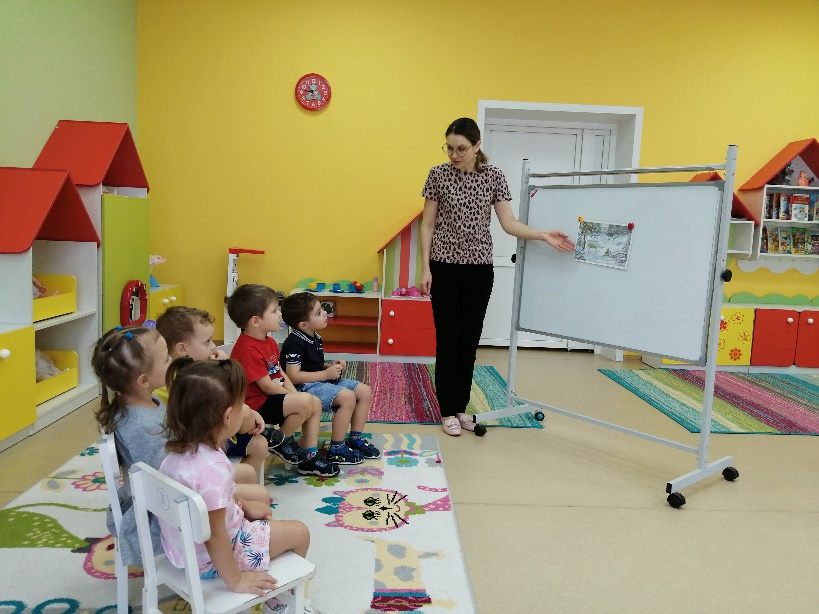 Рассматривание иллюстрации зимнего леса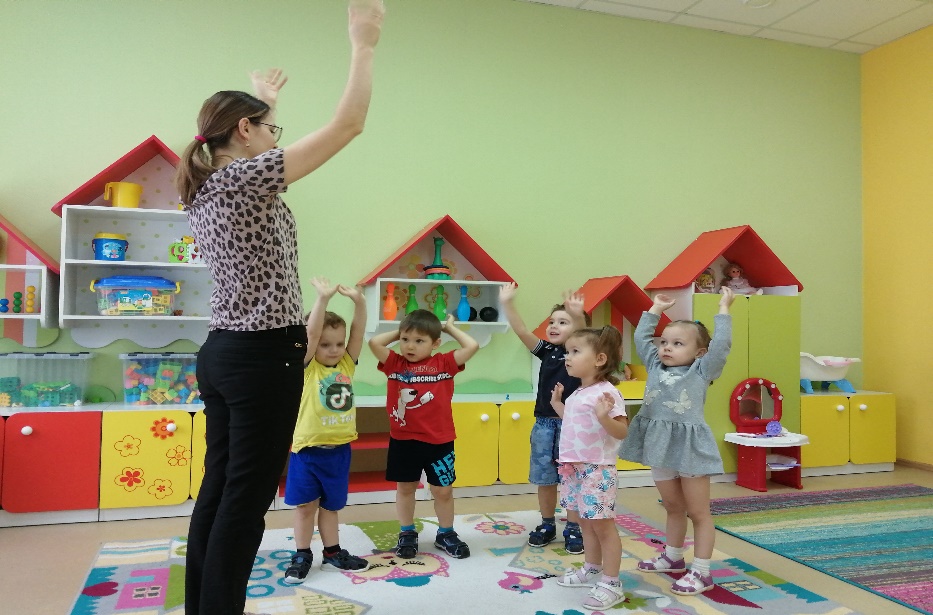 Выполняем физкультминуткуВоспитатель сопровождает инструкцию по выполнению аппликации показом действий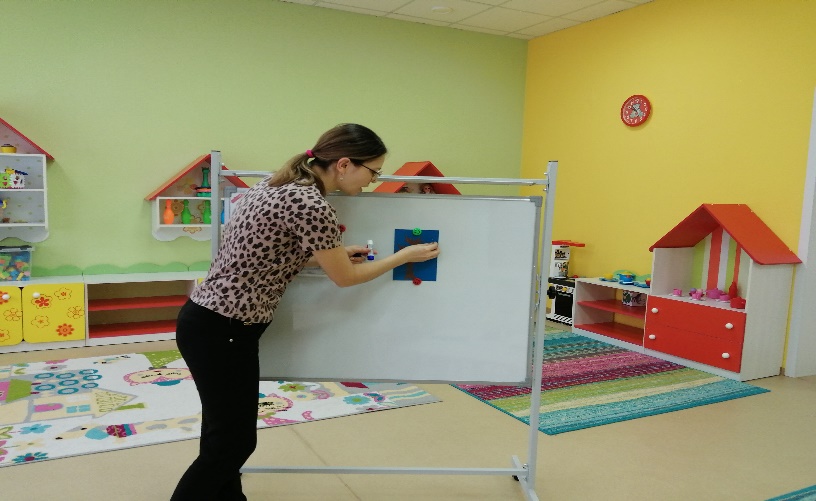 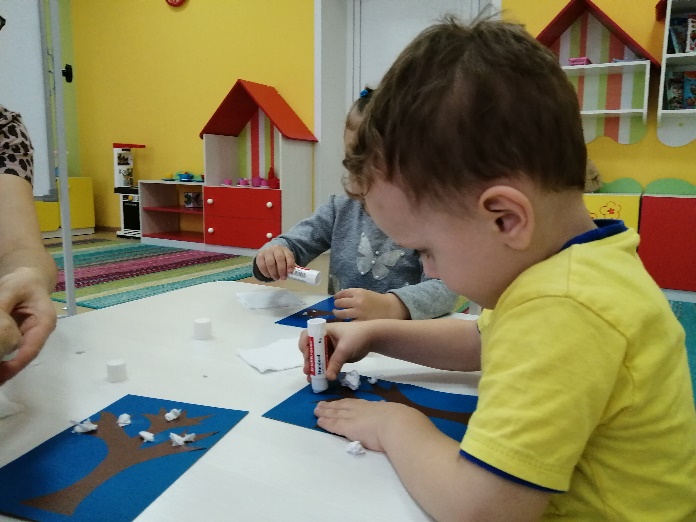 Дети за работой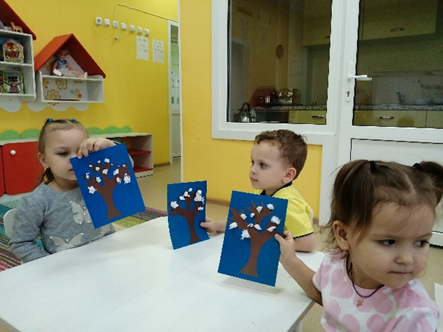 Вот что получилось. Результат занятия.